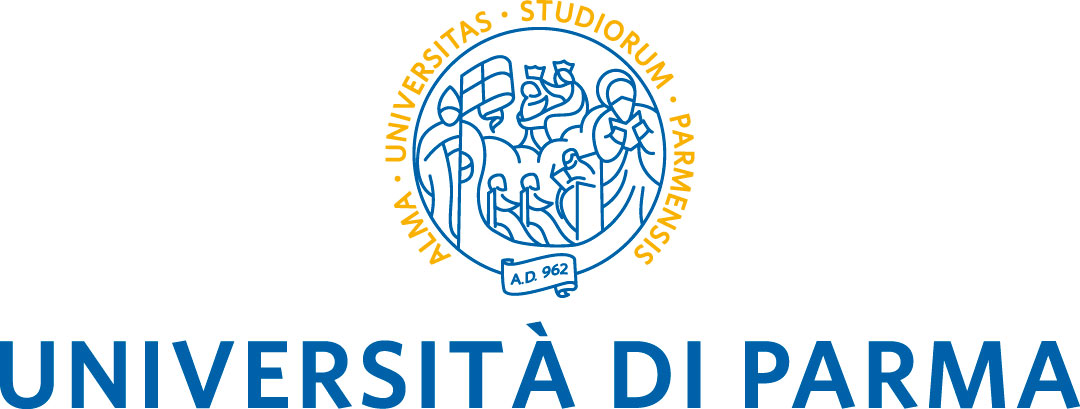 Matricola:  __________________  Anno di corso:  _________________  Ciclo: _________________	Cognome e nome:  _______________________________________________________________Tutore/Relatore:  Prof. ____________________________________________________________        Luogo _____________________,  data   _____________________________________________________________                                 ______________________________________
                    (firma del dottorando)                                                                          (firma del Tutore/Relatore)Dottorato in Matematica 
PIANO SCIENTIFICO-DIDATTICO INDIVIDUALE

Da compilare a cura del dottorando e consegnare al Coordinatore. Entro il 15  Novembre di ogni anno.FORMAZIONE DISCIPLINARE ISTITUZIONALE:Elenco dei corsi, seminari etc. attivati specificamente per il corso di dottorato che il dottorando intende seguireFORMAZIONE DISCIPLINARE ISTITUZIONALE:Elenco dei corsi, seminari etc. attivati specificamente per il corso di dottorato che il dottorando intende seguireDenominazione dell’insegnamentoDocente1.  2.  3.  4.  5.  6.  FORMAZIONE INTERDISCIPLINARE:Attività didattiche trasversali (complementary skills) previste per l’anno in corsoFORMAZIONE INTERDISCIPLINARE:Attività didattiche trasversali (complementary skills) previste per l’anno in corsoDenominazione del corso/seminarioDocente1.  2.  3.  4.  5.  6.  ATTIVITÀ SCIENTIFICA:Workshop, stage, pubblicazioni, soggiorni di studio all’estero etc. al quale lo studente intende partecipareATTIVITÀ SCIENTIFICA:Workshop, stage, pubblicazioni, soggiorni di studio all’estero etc. al quale lo studente intende partecipare1.	1.	2. 2. 3. 3. 4. 	4. 	5. 5. 6. 6. ALTRE ATTIVITÀ:Didattica integrativa (max. 40 ore), tutorato, esercitazioni, assistenza nei laboratori etc.ALTRE ATTIVITÀ:Didattica integrativa (max. 40 ore), tutorato, esercitazioni, assistenza nei laboratori etc.1.	1.	2. 2. 3. 3. 4. 4. 5. 5. PROGRAMMA DI RICERCA:Descrizione dell’attività di ricerca pianificata per l’anno in corso. Metodologia, obiettivi etc.PROGRAMMA DI RICERCA:Descrizione dell’attività di ricerca pianificata per l’anno in corso. Metodologia, obiettivi etc.GUIDA ALLA COMPILAZIONE: il piano didattico individuale costituisce il programma delle attività previste per l’anno di dottorato. Esso va concordato dallo studente assieme al proprio Tutore/Relatore e spedito tramite e-mail al Coordinatore del corso improrogabilmente entro il 15 novembre di ogni anno. Trattandosi di uno schema di previsione, sono consentiti eventuali scostamenti. Al termine dell’anno, il dottorando è tenuto a compilare e presentare al proprio Coordinatore un’analoga relazione scritta concernente tutte le attività di ricerca prodotte e tutte le attività formative seguite.